يقوم مسؤولو المرشدين الصحيين في ( أوسترغوتلاند )                        بإعلام والإجابة عن الأسئلة حول  مرض فيروس كورونا (كوفيد-19)     بلغات مختلفة  .         
خلال أيام الأسبوع بين 13.00-15.00 ، يتم الرد على أسئلة حول فيروس كورونا بلغات مختلفة .يعمل في خطوط الهاتف موظفون صحيون في المركز الطبي للاجئين. 
يتحدثون العربية والصومالية والداري والتغرينية.
أسئلة عامة - ليست معلومات طبية.
لا تعمل خطوط الهاتف كمعلومات طبية. إذا تحتاح  تقييم لحالتك الصحية الفردية ، فاتصل بالرقم 1177
يجيب مسؤولو الصحة على أسئلة ذات طبيعة عامة ، مثل
ما هو فايروس كورونا؟
كيف تصاب بالعدوى؟
كيف تحمي نفسك من الفايروس؟
ماذا ينطبق على زيارات المستشفى؟
كيف تمنع انتشار العدوى؟
أين توجد معلومات بلغات مختلفة؟

خطوط الهاتف :
 خلال أيام الأسبوع بين 
اللغة العربية   
الصومالية 
داري 
الخميس والجمعة بين الساعة 

تيغرينجا 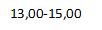 